Kortrijk Studentenstad vzwDoorniksesteenweg 145
8500 Kortrijk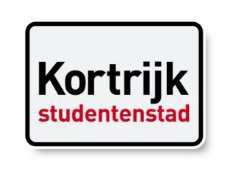 BE 0732 821 241OnkostennotaDatum: 	 
Voor de extra gemaakte kosten vragen wij om de bewijsstukken bij te voegen.
Ontvanger vergoeding: 		

straat en nummer:		

postc. en gemeente:		
Bankrekeningnummer:	IBAN BE__ __ - __ __ __ __ - __ __ __ __ - __ __ __ __Samenstelling van het te betalen bedrag:Vergoeding: 	u	x		€	= €…………
Verplaatsing:	km	x 	0,3461	€	= €………….Plaats vertrek:	○ heen
	○ terugAndere kosten: 	 		

	 			Totaal: €……….Korte omschrijving activiteit / vergoeding:Ondergetekende (de vrijwilliger), Naam:Adres:Geboortedatum:Bankrekeningnummer:Bevestigt hierbij dat hij/ zij voor Kortrijk Studentenstad vzw, Doorniksesteenweg 145, 8500 Kortrijkvoor het verrichte vrijwilligerswerk, bestaande uit:En op datum van: een (overeenkomstig artikel 10 van de wet van 3 juli 2005 betreffende de rechten van vrijwilligers) forfaitaire onkostenvergoedingen ontvangen heeft van  …….. euro Ondergetekende verklaart op eer de volgende plafonds niet overschreven te hebben, ook niet door vrijwilligerswerk bij één of meer andere organisatie(s):Het totale bedrag van forfaitaire onkostenvergoedingen per dag is niet hoger dan 34,71 euro per dag (aanslagjaar 2020)Het totale bedrag van forfaitaire onkostenvergoedingen per jaar is niet hoger dan  1388,40 euro ( aanslagjaar 2020)De uitgekeerde vergoeding voor reële vervoerskosten van maximum 2000 km per jaar niet overschrijdt, noch het bedrag van 0,3653 euro per km met de wagen en 0,20 € /km met de fietsOndergetekende verklaart te zullen toezien dat hij/zij de bovengenoemde grensbedragen in de loop van het kalenderjaar niet overschrijdt, ook niet door vrijwilligerswerk bij één of meerdere organisaties.Opgemaakt in twee exemplaren te                       op           Handtekening vrijwilliger		Handtekeningi.o. Kortrijk Studentenstad vzw